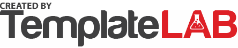 PAY STUBPAY STUBPAY STUBPAY STUBPAY STUBThis is a form summarizing an independent contractor wage, tax information, and other compensation for a given pay period for 1099 independent contractorsThis is a form summarizing an independent contractor wage, tax information, and other compensation for a given pay period for 1099 independent contractorsThis is a form summarizing an independent contractor wage, tax information, and other compensation for a given pay period for 1099 independent contractorsThis is a form summarizing an independent contractor wage, tax information, and other compensation for a given pay period for 1099 independent contractorsThis is a form summarizing an independent contractor wage, tax information, and other compensation for a given pay period for 1099 independent contractorsCLIENT COMPANY NAMECLIENT COMPANY NAMECLIENT COMPANY NAMECLIENT COMPANY NAMECLIENT COMPANY NAME[Street Address][City, ST, ZIP][City, ST, ZIP][City, ST, ZIP][client@company.com][Phone: (555)000-0000][Phone: (555)000-0000][Phone: (555)000-0000]EMPLOYEESSNDonald ChangDonald ChangDonald Chang000-000-12345ADDRESSPHONEPERIOD23 Contractor Avenue, 21323 Los Angeles(555) 12345678901/05/2023-31/05/2023EMAILPAYMENT DATETYPE OF COOPERATIONd.chang@independentcontract.com01/06/2023ProjectEARNINGSHOURS/QTYRATETOTALGross PaymentGross Payment168$20.00$3,360.00Overtime PayOvertime Pay12$35.00$420.00TransportTransport1$400.00$400.00BonusBonus1$300.00$300.00Total PaymentsTotal Payments$4,480.00DEDUCTIONSTOTALFED TAX: Federal income taxFED TAX: Federal income taxFED TAX: Federal income taxFED TAX: Federal income tax$180.00STATE TAX: State income taxSTATE TAX: State income taxSTATE TAX: State income taxSTATE TAX: State income tax$202.00FICA SS TAX: The social security part of the FICAFICA SS TAX: The social security part of the FICAFICA SS TAX: The social security part of the FICAFICA SS TAX: The social security part of the FICA$155.00FICA MED TAX: The Medicare part of FICAFICA MED TAX: The Medicare part of FICAFICA MED TAX: The Medicare part of FICAFICA MED TAX: The Medicare part of FICA$85.00LOANSLOANSLOANSLOANS$250.00Total DeductionsTotal Deductions$872.00BANK NAME & ACCOUNTNET PAYNET PAY$3,608.00West Rich Bank1235-1254-5595-0000Employee SignatureSignature of the ClientSignature of the ClientSignature of the Client © TemplateLab.com